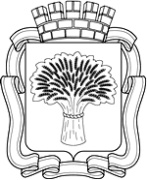 Российская ФедерацияАдминистрация города КанскаКрасноярского краяПОСТАНОВЛЕНИЕ 08.09.2020 г.	№ 744Об утверждении Порядка рассмотрения  и согласования дизайн - проекта фасада здания на территории города Канска»На основании Федерального закона от 06.10.2003 № 131-ФЗ «Об общих принципах организации местного самоуправления в Российской Федерации», в соответствии с Архитектурно-художественным регламентом улиц, общественных пространств города Канска, утвержденным постановлением администрации города Канска от 06.03.2019 № 178, руководствуясь ст.30, ст.35 Устава города Канска, ПОСТАНОВЛЯЮ:	1. Утвердить Порядок рассмотрения и согласования дизайн - проекта фасада здания на территории города Канска согласно приложению к настоящему постановлению. 2. Ведущему специалисту отдела культуры администрации г.Канска (Н.А. Нестеровой) разместить настоящее Постановление в газете «Канский Вестник» и разместить на официальном сайте муниципального образования город Канск в сети Интернет.3. Контроль за выполнением настоящего постановления возложить на Управление архитектуры и градостроительства администрации города Канска.4. Настоящее постановление вступает в силу со дня его официального опубликования. Глава города Канска                                                                    А.М. БересневПриложение  к постановлению администрации г.Канска  08.09.2020 г. № 744Порядок рассмотрения и согласования дизайн - проекта фасада здания на территории города Канска Общие положения 1.1. Настоящий Порядок устанавливает требования к рассмотрению и согласованию с Управлением архитектуры и градостроительства администрации города Канска (далее – Управление), дизайн - проекта фасада здания для размещения информационных конструкций (вывесок) на объектах различной формы собственности. 1.2. Подготовка дизайн - проекта фасада здания обеспечивается физическими и юридическими лицами, являющимися собственниками зданий.Требования к размещению информационных конструкций (вывесок)Требования к размещению  информационных конструкций (вывесок), регламентируются Архитектурно-художественным регламентом улиц, общественных пространств города Канска, утвержденным постановлением администрации г. Канска Красноярского края от 6 марта 2019г. №178.
3. Порядок рассмотрения и согласования                                                     дизайн - проекта здания3.1. Для согласования дизайн - проекта фасада здания для размещения информационных конструкций (вывесок) заявитель представляет в Управление: - заявление по форме согласно приложению № 1 к настоящему Порядку; - копии правоустанавливающих документов на здание, либо на помещение; - копия зарегистрированного свидетельства на товарный знак (при наличии); - копию решения собрания собственников многоквартирного жилого дома по размещению информационной вывески (за исключением вывесок с указанием места нахождения организации, ее наименования, адреса, режима работы и профиля ее деятельности); - копию согласования дизайн-проекта фасада с органами охраны объектов культурного наследия в случае размещения вывесок на объектах культурного наследия (памятников истории и культуры);- дизайн–проект здания на бумажном носителе в формате А4 или А3 в зависимости от масштаба. 3.2. Требования к дизайн - проекту фасада здания для размещения информационных конструкций (вывесок). Дизайн-проект здания для размещения информационных конструкций (вывесок) включает:1) Титульный лист;2) Текстовые материалы оформляются в виде пояснительной записки и включают: - сведения об адресе объекта; - сведения о типе, характере конструкции (вывески), месте ее размещения; - сведения о способе освещения конструкции (вывески); - параметры конструкции (вывески);- сведения о цветовом решении информационного поля;- площадь информационного поля; - тип крепления рамы, материал рамы;- материал информационного поля;- материал стен.3) Графические материалы дизайн - проекта фасада здания при размещении информационной конструкции (вывески) на внешних поверхностях зданий, строений, сооружений включают: - фотомонтаж (конструкции (вывески) в месте ее предполагаемого размещения в существующую ситуацию с указанием размеров). Выполняется в электронном виде с указанием конструкции (вывески) на фотографии с соблюдением пропорций размещаемого объекта; - фотографии предполагаемого места размещения конструкции (вывески), выполненные не более чем за два месяца до дня обращения. Фотофиксацию необходимо производить с двух противоположных сторон (слева и справа от предполагаемого места размещения конструкции (вывески) и по центру с необходимого расстояния, захватывающего место размещения конструкции (вывески) и иные конструкции, размещенные на всей плоскости внешних поверхностей здания, строения, сооружения, а также сопредельные фасады здания.4) Схема расположения объекта - ситуационный план М 1:1000; 5) Фотофиксация существующего состояния фасада здания, фронтальная фотография всего фасада (фасадов) здания или сооружения; 6) Изображение конструкции (вывески) с указанием размеров, материала и цветового решения конструкции (вывески), вида конструкции (вывески), способах крепления; 7) Фотомонтаж размещения конструкции (вывески) на фасаде здания, фронтальная фотография всего фасада (фасадов) здания или сооружения. При изменении типа, размера и места размещения конструкции (вывески) необходимо провести корректировку макета и в установленном порядке согласовать с Управлением.3.3 Дизайн - проект фасада здания должен быть сшит (скреплен) и пронумерован, должен иметь подпись и данные о разработчике. 3.4. Дизайн - проект фасада здания для размещения информационных конструкций (вывесок) рассматривается в течение 14 рабочих дней со дня регистрации заявления. Представленные материалы согласовываются уполномоченным лицом, путем проставления на альбоме проекта отметки о согласовании дизайн - проекта здания, подписи и даты.   По результатам согласования заявителю направляется информационное письмо о согласовании дизайн - проекта фасада здания, либо мотивированный отказ в согласовании. 3.5. В согласовании проекта отказывается в следующих случаях: а) представлен неполный комплект документов, необходимых для согласования проекта, предусмотренный п. 3.1 настоящего Порядка; б) содержание дизайн - проекта фасада здания не соответствует п. 3.2. настоящего Порядка.в) размещение информационной конструкции (вывески) не соответствует Архитектурно-художественному регламенту улиц, общественных пространств города Канска, утвержденному постановлением администрации г. Канска от 06 марта 2019г. № 178. 3.6. Об отказе в согласовании проекта заявитель уведомляется в письменной форме с указанием причин отказа. 3.7. После устранения причин, повлекших за собой отказ, проект с заявлением направляются в Управление на согласование повторно  согласно установленному Порядку. 3.8. Отказ в согласовании проекта размещения конструкции (вывески) может быть обжалован заявителем в порядке, установленном действующем законодательством Российской Федерации. Исполняющий обязанности руководителя УАиГ администрации г.Канска 	                                                                                        Р.Н. ЛучкоПриложение № 1 к Порядку рассмотрения и согласования дизайн - проекта фасада здания на территории города Канска Руководителю УАиГ администрации г.Канска от____________________________ Ф.И.О. адрес, контактный телефон ____________________________________		____________________________________Заявление о согласовании дизайн-проекта фасада здания__________________________________________________________________________________________________________________________________________________________________________ _____________________________________________________________________________________  (наименование организации, Ф.И.О. физического лица, адрес, реквизиты, номер телефона,           Ф.И.О. представителя)_____________________________________________________________________________________________________ ____________________________________________________________________ _____________________________________________________________________________________ просит согласовать дизайн-проект фасада здания__________________________________________________________________________________________________________________________________________________________________________(указать наименование и местонахождение здания) __________________________________________________________________________________________________________________________________________________________________________ _____________________________________________________________________________________Дата__________ Подпись__________________Исполняющий обязанности руководителя УАиГ администрации г.Канска 	                                                                                        Р.Н. Лучко